特殊团队参观预约确认单                       您好，以下是您的预约参观情况，请确认：中国京杭大运河博物馆特殊团队参观安全责任书本责任书所指特殊团队为：未成年人、老年人、残疾人或者其他行动不便人群；本博物馆进行参观前，团队领队或团队负责人须进行现场踩点，明晰参观线路，根据馆方建议合理组织参观批次；参观时，现场安全秩序维护须有监护人或相关责任人负责管理，并遵守馆内参观安全须知：1、进入场馆需保持安静，不可大声喧哗、嬉戏追闹；2、场馆内禁止饮食，拍照时需关闭闪光灯，不可用手触碰展柜玻璃或展品；3、上下楼梯，需注意安全，不可拥挤。本责任书经团队负责人签字及单位盖章后生效。正式参观前，团队负责人需电话预约（0571-88162018,88167832），并在官网下载该表格填写并盖章，参观当日将责任书纸质版交于馆方工作人员；参观当日，团队所有领队（如每个班级的带队老师）需在官微上预约参观，入馆时出示预约核销码进行参观。团队所在单位需确保团队成员健康绿码属实，若有瞒报、漏报，责任自负。                      团队负责人签名：               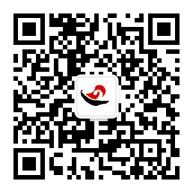                                    单位盖章：                                              年     月      日备注：1. 我已阅读特殊团队参观安全责任书，一旦签字，视为完全同意本责任书；团队参观建议领队（如每个班级的带队老师）使用语音导览自行讲解参观；若团队参观失序且经劝导后仍未整改，我馆有权中断该团队参观。研学机构团队需填写成员明细表格（附件1）附件1                                 研学机构团队成员明细表填报单位：                          填报人：                 联系方式：参观日期参观时间团队名称团队人数所在城市联系人姓名联系人身份证号联系方式备 注序号姓名身份证号联系方式所在学校年级备注